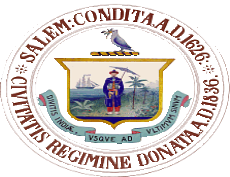 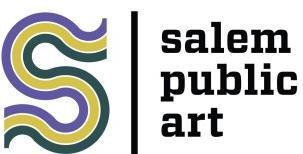 Salem Public Art Commission98 Washington StreetSalem, Massachusetts 01970(978) 619-5685           KIMBERLEY DRISCOLL
                       MAYORPublic Art CommissionSeptember 21, 2021, 6:30pmMeeting held via Remote Participation MEETING MINUTESNote: All proposals, presentations, and/or documentation to be reviewed and discussed at this meeting can be viewed online at the following link: https://bit.ly/SalemPACProposalsMeeting called to order at 6:36pm.Roll Call: Norene Gachignard, John Andrews, Carly Dwyer-Nik, Kurt Ankeny Beauchamp, Thu Ngan Han, Janine Liberty & Emily Larsen in attendance. Let the record show all members are in attendance. 
Meeting Minute Approvals-July 27th meeting minutes:Norene entertained a motion. Janine made a motion to approve. Norene seconded. Motion carries. Emily and Carly abstained.August 17th meeting minutes: Norene entertained a motion. Motion seconded by Carly. Motion approved. Janine, Emily and Ngan abstained.Lauren Cohen “Rock Quilt” Proposal Vote-Formal approval needed from Parks and Rec dept for the use of a rock from pioneer village to paint. We would not be able to approve the location, but instead vote on the work being done. The artists fee is $1000 for the cost of work. An additional cost of supplies to support this piece would be needed, which was quoted at $300. Janine brought up the question of the park moving to Naumkeag from Pioneer village. The artist is aware of this, and with the possibility of outsourcing a new boulder, which in turn loses meaning. Norene entertained a motion to fund the project. Janine motioned. Motion denied.Harbor Connector Path Sculpture Garden Year 2-The committee is reviewing the submissions to make sure PAC is comfortable with the sculptures that have been proposed for this upcoming year.. All of last years sculptures have not been bought/funded to stay, so these submissions are going to go up in their places. This year's sculptures include: Mama Tinga, Persevere, Violence in the News, Virtual trajectory, Ready to, Butterfly in Flight, Vertical, Arctic Ice. Additional sculpture would cost PAC $750.00. Sculptures debut in November.  An additional $4,000.00 remains in the budget for allocation this year. Norene entertained a motion to fund the additional sculpture. Janine motioned. Kurt seconded the motion. No further discussion. Motion carried unanimously.Sculpture Purchases-Jose Criollo’s “Sea Horse”, $11,000  (Priced at $12,000) Mayor Kim Driscoll had offered to pay for half of the cost of keeping the sculpture, and wondering if PAC would like to help contribute. Conversation was had about the possibility of asking the public for funding to keep the sculpture, in order to raise the issue of the funding that goes into these commissions beautifying up our city.
David Boyajian’ s “Wild Orchid”, $4,500  (Priced at $6,500)Program updates- Garage Booth: Looking for an artist to paint the downtown garage attendant booth. This will be paid for by the city. Looking to commission by artists we have worked with before. preferably minority or female. If you have a person in mind for this project, please let Julie know.OTH bid:  Six proposals received and they are being reviewed at this time. In three weeks they will be conducting interviews and going under contract for the design for renovations before the end of the year.Artists’ Row Bathrooms: Up and Running! Will have the residents through the end of 2023, and a new call to artists will be called around March of 2022.Conversation and Maintenance: Julie is working on getting quotes for the conservation of murals. Also, Julie is still looking for a new place for the Keshia De Leon mural. Budget includes $10,000 for conservation and maintenance, and $25,000 for public art.Other Business-Janine called upon the committee to discuss the possibility of issuing a call for proposals to the general public for a certain time of the year to help the committee with planning funding for art projects and events. Julie explained that though the committee would be able to do this, it may come across as misleading to the public, as we have limited funds. Artists may take this call to action as an act with a large budget. No further discussion & no public comment. Norene motioned to adjourn.  Moved by Kurt, seconded by John. Meeting Adjourned at 7:45 pm.Persons requiring auxiliary aids and services for effective communication such as sign language interpreter, an assistive listening device, or print material in digital format or a reasonable modification in programs, services, policies, or activities, may contact the City of Salem ADA Coordinator, as soon as possible and no less than 2 business days before the meeting, program, or event.Know your rights under the Open Meeting Law M.G.L. c. 30A § 18-25 and City Ordinance § 2-2028 through § 2-2033.